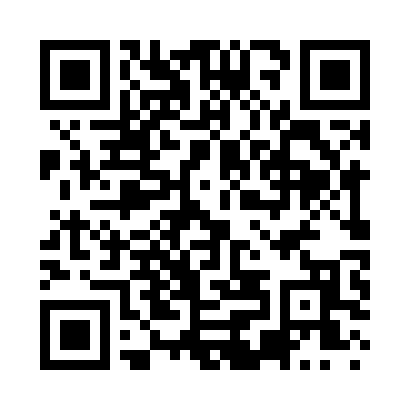 Prayer times for Crandon, Maryland, USAWed 1 May 2024 - Fri 31 May 2024High Latitude Method: Angle Based RulePrayer Calculation Method: Islamic Society of North AmericaAsar Calculation Method: ShafiPrayer times provided by https://www.salahtimes.comDateDayFajrSunriseDhuhrAsrMaghribIsha1Wed4:456:081:044:548:029:252Thu4:436:061:044:558:029:263Fri4:426:051:044:558:039:274Sat4:406:041:044:558:049:295Sun4:396:031:044:558:059:306Mon4:376:021:044:558:069:317Tue4:366:011:044:568:079:338Wed4:346:001:044:568:089:349Thu4:335:591:044:568:099:3510Fri4:315:581:044:568:109:3711Sat4:305:571:044:578:119:3812Sun4:295:561:044:578:129:3913Mon4:275:551:044:578:139:4114Tue4:265:541:044:578:149:4215Wed4:255:531:044:588:159:4316Thu4:245:521:044:588:169:4417Fri4:225:511:044:588:179:4618Sat4:215:501:044:588:189:4719Sun4:205:491:044:598:199:4820Mon4:195:491:044:598:199:4921Tue4:185:481:044:598:209:5122Wed4:175:471:044:598:219:5223Thu4:165:471:045:008:229:5324Fri4:155:461:045:008:239:5425Sat4:145:451:045:008:249:5526Sun4:135:451:045:008:249:5627Mon4:125:441:055:018:259:5728Tue4:115:441:055:018:269:5829Wed4:115:431:055:018:2710:0030Thu4:105:431:055:018:2710:0131Fri4:095:421:055:028:2810:02